https://www.e-olymp.com/ru/problems/8291 Лісопилка (sawmill)На лісопилці є необмежена кількість дошок довжиною z футів. Замовнику потрібно a дошок довжиною по x футів та b дошок довжиною по yфутів. Визначити найменшу кількість розпилів res, яка дозволить виконати одержане замовлення.Вхідні даніВвести чотири натуральних числа: 1 ≤ a, x, b, y, z ≤ 300. Значення x та y не перевищують z.Вихідні даніЗначення res.Лимит времени 1 секундаЛимит использования памяти 64 MiBВходные данные #111	24	15	80	200Выходные данные #124https://www.e-olymp.com/uk/problems/4777https://www.e-olymp.com/uk/problems/4778https://www.e-olymp.com/uk/problems/1038 (Формула Піка)https://www.e-olymp.com/uk/problems/8290https://www.e-olymp.com/uk/problems/8284https://www.e-olymp.com/uk/problems/8257Площа многокутника з цілочисловими вершинами рівна суміs=i+b/2-1A=i+b/2-1i=s-b/2+1A=i+b/2-1де i — кількість цілочислових точок усередині многокутника, b — кількість цілочислових точок на межі многокутника.b шукаємо як НСД(|x1-x2|,|y1-y2|)Площу за формулою 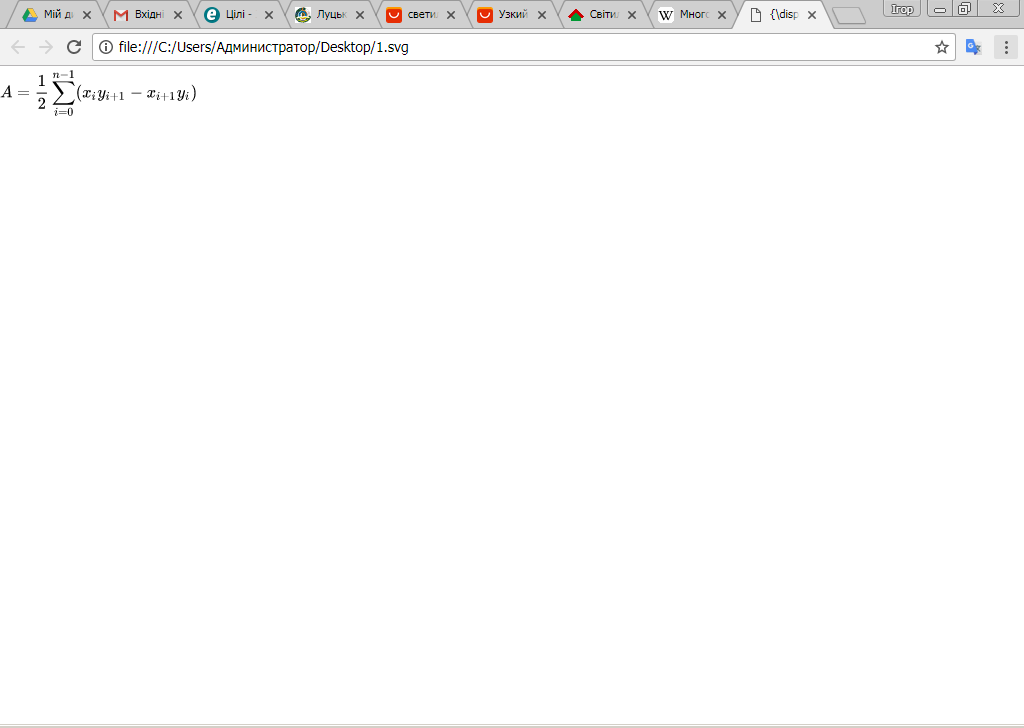 x[i],y[i]1..nx[0]=x[n];y[0]=y[n]for(i=0;i<n;i++)s=s+x[i]*y[i+1]-x[i+1]*y[i];s=1/2*abs(s);s=1/2*|x1*y2-x2*y1+ x2*y3-x3*y2+ x3*y1-x1*y3|(x-x1)*(y2-y1)=(y-y1)*(x2-x1)(x-x1)/ (x2-x1)= (y-y1) /(y2-y1)(x3-x1)*(y2-y1)==(y3-y1)*(x2-x1)#include <iostream>using namespace std;int main(){int p,a,x,b,y,z,rez=0;cin>>a>>x>>b>>y>>z;int temp=z;while (a>0 || b>0){        p=1;if(temp==x && a>0){a--;temp=temp-x;p=0;}if(temp==y && b>0){b--;temp=temp-y;p=0;}if(temp>x && a>0){a--;rez++;temp=temp-x;p=0;}if(temp>y && b>0){b--;rez++;temp=temp-y;p=0;}if(p)     temp=z;}    cout << rez << endl;    return 0;}#include <iostream>using namespace std;int main(){int p,a,x,b,y,z,rez=0;cin>>a>>x>>b>>y>>z;rez=a+b;int m=0;if(z%x==0) m=a/(z/x);if(z%y==0) m=m+b/(z/y);for (int i=1;i<=min(z/x,a);i++)    for (int j=1;j<=min(z/y,b);j++)if (z%(i*x+j*y)==0 && m<min(a/i,b/j))  m=min(a/i,b/j);    cout << rez-m << endl;    return 0;}